ОТЧЕТо результатах самообследованиямуниципального бюджетного  общеобразовательного учреждения «Средняя общеобразовательная школа №5 г.Беслана»  Правобережного района РСО - Алания за 2022г.АНАЛИТИЧЕСКАЯ ЧАСТЬI. ОБЩИЕ СВЕДЕНИЯ ОБ ОБРАЗОВАТЕЛЬНОЙ ОРГАНИЗАЦИИМБОУ СОШ №5 г.Беслана  (далее — Школа) расположена в жилом  районе города Беслана. Большинство семей обучающихся проживают в частном секторе. Основным видом деятельности Школы является реализация общеобразовательных программ начального общего, основного общего и среднего общего образования. II. СИСТЕМА УПРАВЛЕНИЯ ОРГАНИЗАЦИЕЙУправление осуществляется на принципах единоначалия и самоуправления.Таблица 1. Органы управления, действующие в ШколеДля осуществления учебно-методической работы в Школе создано четыре   предметных методических объединения:общих гуманитарных и социально-экономических дисциплин;естественно-научных и математических дисциплин;объединение педагогов начального образования;объединение педагогов  физкультурно-технологического цикла.В целях учета мнения обучающихся и родителей (законных представителей) несовершеннолетних обучающихся в Школе действуют Совет обучающихся и  Управляющий Совет родителей.В  школе начала ведется электронный документооборот в соответствии с Федеральным законом от 24.04.2020 № 122-ФЗ. Для этого школа использует платформу «1С: Предприятие». По итогам 2022 года система управления Школой оценивается как эффективная, позволяющая учесть мнение работников и всех участников образовательных отношений.III. ОЦЕНКА ОБРАЗОВАТЕЛЬНОЙ ДЕЯТЕЛЬНОСТИОбразовательная деятельность организуется в соответствии:с Федеральным законом от 29.12.2012 № 273-ФЗ «Об образовании в Российской Федерации»;приказом Минпросвещения России от 31.05.2021 № 286 «Об утверждении федерального государственного образовательного стандарта начального общего образования»;приказом Минпросвещения России от 31.05.2021 № 287 «Об утверждении федерального государственного образовательного стандарта основного общего образования»;приказом Минобрнауки от 06.10.2009 № 373 «Об утверждении и введении в действие федерального государственного образовательного стандарта начального общего образования»;приказом Минобрнауки от 17.12.2010 № 1897 «Об утверждении федерального государственного образовательного стандарта основного общего образования»;приказом Минобрнауки от 17.05.2012 № 413 «Об утверждении федерального государственного образовательного стандарта среднего общего образования»;СП 2.4.3648-20 «Санитарно-эпидемиологические требования к организациям воспитания и обучения, отдыха и оздоровления детей и молодежи»;СанПиН 1.2.3685-21 «Гигиенические нормативы и требования к обеспечению безопасности и (или) безвредности для человека факторов среды обитания» (действуют с 01.03.2021);СП 3.1/2.4.3598-20 «Санитарно-эпидемиологические требования к устройству, содержанию и организации работы образовательных организаций и других объектов социальной инфраструктуры для детей и молодежи в условиях распространения новой коронавирусной инфекции (COVID-19)»;основными образовательными программами по уровням образования, включая рабочие программы воспитания, учебные планы, планы внеурочной деятельности, календарные учебные графики, календарные планы воспитательной работы;расписанием занятий.Школа ведет работу по формированию здорового образа жизни и реализации технологий сбережения здоровья. Все учителя проводят совместно с обучающимися физкультминутки во время занятий, гимнастику для глаз, обеспечивается контроль за осанкой, в том числе во время письма, рисования и использования электронных средств обучения.Учебные планы 1-х и 2–4-х классов ориентированы на четырехлетний нормативный срок освоения основной образовательной программы начального общего образования (реализация ФГОС НОО второго поколения и ФГОС НОО-2021), 5-х и 6–9-х классов – на пятилетний нормативный срок освоения основной образовательной программы основного общего образования (реализация ФГОС ООО второго поколения и ФГОС-2021), 10–11-х классов – на двухлетний нормативный срок освоения образовательной программы среднего общего образования (ФГОС СОО).Форма обучения: очная.Язык обучения: русский.В 2021 году в результате введения ограничительных мер в связи с распространением коронавирусной инфекции часть образовательных программ  в 2021/2022 учебном году пришлось реализовывать с применением электронного обучения и дистанционных образовательных технологий. Для этого использовались федеральные и региональные информационные ресурсы, в частности, платформа Microsoft Teams Office 365, Российская электронная школа.Результаты педагогического анализа, проведенного по итогам освоения образовательных программ в дистанционном режиме, свидетельствуют о поддержании среднестатистического уровня успеваемости учеников начального, основного и среднего уровня общего образования.Таблица 2. Общая численность обучающихся, осваивающих образовательные программы в 2022 годуВсего в 2022 году в образовательной организации получали образование 354 обучающихся.Школа реализует следующие образовательные программы:основная образовательная программа начального общего образования по ФГОС начального общего образования, утвержденному приказом Минпросвещения России от 31.05.2021 № 286;основная образовательная программа начального общего образования по ФГОС начального общего образования, утвержденному приказом Минобрнауки от 06.10.2009 № 373;основная образовательная программа основного общего образования по ФГОС основного общего образования, утвержденному приказом Минпросвещения России от 31.05.2021 № 287;основная образовательная программа основного общего образования по ФГОС основного общего образования, утвержденному приказом Минобрнауки от 17.12.2010 № 1897;основная образовательная программа среднего общего образования по ФГОС среднего общего образования, утвержденному приказом Минобрнауки от 17.05.2012 № 413;Переход на обновленные ФГОСВо втором полугодии 2021/22 учебного года школа проводила подготовительную работу по переходу с 1 сентября 2022 года на ФГОС начального общего образования, утвержденного приказом Минпросвещения от 31.05.2021 № 286, и ФГОС основного общего образования, утвержденного приказом Минпросвещения от 31.05.2021 № 287, МБОУ СОШ №5 г.Беслана разработало и утвердило дорожную карту, чтобы внедрить новые требования к образовательной деятельности. В том числе определило сроки разработки основных общеобразовательных программ – начального общего и основного общего образования, вынесло на общественное обсуждение перевод всех обучающихся начального общего и основного общего образования на новые ФГОС и получило одобрение у 96 процентов участников обсуждения. Для выполнения новых требований и качественной реализации программ в МБОУ СОШ №5 г.Беслана на 2022 год запланирована масштабная работа по обеспечению готовности всех участников образовательных отношений через новые формы развития потенциала.Деятельность рабочей группы в 2021–2022 годы по подготовке Школы к постепенному переходу на новые ФГОС НОО и ООО можно оценить как хорошую: мероприятия дорожной карты реализованы на 100 процентов.С 1 сентября 2022 года МБОУ СОШ №5 г.Беслана приступила к реализации ФГОС начального общего образования, утвержденного приказом Минпросвещения от 31.05.2021 № 286, и ФГОС основного общего образования, утвержденного приказом Минпросвещения от 31.05.2021 № 287, в 1-х и 5-х классах. Школа разработала и приняла на педагогическом совете 28.08.2022 (протокол № 1) основные общеобразовательные программы – начального общего и основного общего образования, отвечающие требованиям новых стандартов, а также определила направления работы с участниками образовательных отношений для достижения планируемых результатов согласно новым требованиям.Внедрение новых предметных концепцийС 1 сентября 2022 года МБОУ СОШ №5 г.Беслана внедряет в образовательный процесс новые предметные концепцию преподавания предметной области «Основы духовно-нравственной культуры народов России».С целью внедрения новой концепции преподавания разработан план, куда включены мероприятия, которые помогут преподавать учебные предметы с учетом новых концепций.В соответствии с планом проведена ревизия рабочих программ учебного предмета «ОДНКНР». Рабочая программа приведена в соответствие с новыми концепциями.Включение в образовательный процесс детей из ДНР, ЛНР и УкраиныВ МБОУ СОШ №5 г.Беслана нет учащихся из ДНР, ЛНР и УкраиныПрименение ЭОР и ЦОРВ 2022 году была проведена работа по внедрению цифровой образовательной платформы ФГИС «Моя школа». Организована лекция для педагогов с целью ознакомления с функциональными возможностями платформы и порядком подключения к цифровому ресурсу. На момент окончания 2022 года работа по внедрению платформы ФГИС «Моя школа» не завершена по техническим причинам сайта.МБОУ СОШ №5 г.Беслана осуществляет реализацию образовательных программ с применением ЭОР, включенных в федеральный перечень электронных образовательных ресурсов, допущенных к использованию при реализации имеющих государственную аккредитацию образовательных программ начального общего, основного общего, среднего общего образования (приказ Минпросвещения от 02.08.2022 № 653).Профили обученияВ 2022/23 году для обучающихся 10-го классов с учетом запросов обучающихся на основании анкетирования были сформированы два профиля: социально-экономический и естественно-научный. Перечень профилей и предметов на углубленном уровне – в таблице.Таблица 3. Профили и предметы на углубленном уровнеОбучающиеся с ограниченными возможностями здоровьяВ Школе не реализуются адаптированные общеобразовательные образовательные программы в связи с отсутствием детей указанной категории.Внеурочная деятельностьОрганизация внеурочной деятельности соответствует требованиям ФГОС уровней общего образования. Структура рабочих программ внеурочной деятельности соответствует требованиям стандартов к структуре рабочих программ внеурочной деятельности.Все рабочие программы имеют аннотации и размещены на официальном сайте Школы.Формы организации внеурочной деятельности включают: кружки, секции, летний лагерь.С 1 сентября 2022 года в планах внеурочной деятельности уровней образования выделено направление – еженедельные информационно-просветительские занятия патриотической, нравственной и экологической направленности «Разговоры о важном». Внеурочные занятия «Разговоры о важном» были включены в планы внеурочной деятельности всех уровней образования в объеме 34 часов.На основе примерной программы курса «Разговоры о важном», одобренной решением ФУМО (протокол от 15.09.2022 № 6/22), были разработаны рабочие программы внеурочных занятий «Разговоры о важном». Внеурочные занятия «Разговоры о важном» внесены в расписание и проводятся по понедельникам первым уроком еженедельно. Первое занятие состоялось 5 сентября 2022 года. Ответственными за организацию и проведение внеурочных занятий «Разговоры о важном» являются классные руководители.В первом полугодии 2022/23 учебного года проведено 16 занятий в каждом классе. Внеурочные занятия «Разговоры о важном» в 1–11-х классах:фактически проведены в соответствии с расписанием;темы занятий соответствуют тематическим планам Минпросвещения;формы проведения занятий соответствуют рекомендованным.Затруднениями при проведении внеурочных занятий является проведение капитального ремонта школы, ограничивающее доступ к мультимедийному оборудованию, что делает невозможным показ видео, презентаций и проведение некоторых интерактивных заданий.Таблица 4. Организация внеурочной деятельности за 2022 учебный годАнализ данных по посещению детьми занятий дополнительного образования показывает повышение показателя, особенно по программам технической, спортивно-оздоровительной и гражданско-патриотической  направленности, что является закономерным. Вывод. Планы внеурочной деятельности НОО, ООО и СОО выполнены в полном объеме.Воспитательная работаВоспитательная работа 2022 году осуществлялась в соответствии с рабочими программами воспитания, которые были разработаны для каждого уровня и включены в соответствующую ООП.Цели и задачи: - создание в школе условий для развития личности ребенка- достижение положительных результатов в формировании гармонично развитой личности, духовно – нравственного воспитания.- формировать разносторонние интересы обучающихся через участие в общественной жизни школы, кружках, спортивных секциях.С 01.09.2022 школа реализует рабочую программу воспитания и календарный план воспитательной работы, которые являются частью основных образовательных программ начального, основного и среднего общего образования. В рамках воспитательной работы школа:*реализует воспитательные возможности педагогов, поддерживает традиции   коллективного планирования, организации, проведения и анализа воспитательных мероприятий;*реализует потенциал классного руководства в воспитании школьников, поддерживает активное участие классных сообществ в жизни школы; *вовлекает школьников в кружки, секции, клубы, студии и иные объединения, работающие по школьным программам внеурочной деятельности, реализовывает их воспитательные возможности; *использует в воспитании детей возможности школьного урока, поддерживает использование на уроках интерактивных форм занятий с учащимися;  *поддерживает ученическое самоуправление — как на уровне школы, так и на уровне классных сообществ;  *поддерживает деятельность функционирующих на базе школы детских общественных объединений и организаций — например, школьного спортивного клуба;  *организует для школьников экскурсии, экспедиции, походы и реализует их воспитательный потенциал;  *организует профориентационную работу со школьниками;  *развивает предметно-эстетическую среду школы и реализует ее воспитательные возможности;  *организует работу с семьями школьников, их родителями или законными представителями, направленную на совместное решение проблем личностного развития детей.Таблица 5. Общие сведения о наличии работников, отвечающих за организацию воспитательной деятельности:Таблица 6. Сведения о реализации основных направлений воспитательной деятельности ОУ:Таблица 7. Направления и мероприятия воспитательной деятельности:Таблица 8. Сведения об обучающихся асоциального поведения:Таблица 9. Обеспечение условий безопасности участников образовательного процесса  в общеобразовательном учрежденииДополнительное образованиеОхват дополнительным образованием в Школе в 2022 году составил 94 процента.Об антикоронавирусных мерахМБОУ СОШ №5 г.Беслана в течение 2022 года продолжала профилактику коронавируса. Для этого были запланированы организационные и санитарно-противоэпидемические мероприятия в соответствии с СП 3.1/2.43598-20 и методическими рекомендациями по организации работы образовательных организаций г. Беслана. Так, Школа:закупила бесконтактные термометры, рециркуляторы передвижные и настенные для каждого кабинета, средства и устройства для антисептической обработки рук, маски многоразового использования, маски медицинские, перчатки из расчета на два месяца;разработала графики уборки, проветривания кабинетов, рекреаций, а также создала максимально безопасные условия приема пищи;закупила достаточное количество масок для выполнения обязательного требования к ношению масок на экзамене членами экзаменационной комиссии;разместила на сайте МБОУ СОШ №5 г.Беслана необходимую информацию об антикоронавирусных мерах, ссылки распространяли посредством мессенджеров и социальных сетей.IV. ОРГАНИЗАЦИЯ УЧЕБНОГО ПРОЦЕССАОрганизация учебного процесса в Школе регламентируется режимом занятий, учебным планом, календарным учебным графиком, расписанием занятий, локальными нормативными актами Школы.Начало учебного года – 1 сентября, окончание – 31 мая.Продолжительность учебного года: 1-е классы – 33 недели, 2–8-е классы – 34 недели, 9-е и 11-е классы – по окончании ГИА.Продолжительность уроков – 40 минут.Образовательная деятельность в Школе осуществляется по пятидневной учебной неделе для 1-4-х классов, по шестидневной учебной неделе — для 5–11-х классов. Занятия проводятся в одну смену.Таблица 10. Режим образовательной деятельностиНачало учебных занятий – 9 ч 00 мин.V. СОДЕРЖАНИЕ И КАЧЕСТВО ПОДГОТОВКИ ОБУЧАЮЩИХСЯПроведен анализ успеваемости и качества знаний по итогам 2021/22 учебного года. Статистические данные свидетельствуют об успешном освоении обучающимися основных образовательных программ.Таблица 11. Статистика показателей за 2018-2022 годыПриведенная статистика показывает, что положительная динамика успешного освоения основных образовательных программ сохраняется, при этом количество обучающихся Школы за три последних отчетных периода немного снизилось.В Школе организовано профильное обучение на уровне среднего общего образования с 01.09.2022г.Краткий анализ динамики результатов успеваемости и качества знанийТаблица 12. Результаты освоения учащимися программы начального общего образования по показателю «успеваемость» в 2022 годуЕсли сравнить результаты освоения обучающимися программы начального общего образования по показателю «успеваемость» в 2022 году с результатами освоения учащимися программы начального общего образования по показателю «успеваемость» в 2021 году, то можно отметить, что процент учащихся, окончивших на «4» и «5», снизился на 7 процентов (в 2021-м был 49%), процент учащихся, окончивших на «5», снизился на 2 процента (в 2021-м – 6%).Таблица 13. Результаты освоения учащимися программы основного общего образования по показателю «успеваемость» в 2022 годуАнализ данных, представленных в таблице, показывает, что в 2022 году процент учащихся, окончивших на «4» и «5», снизился на 4 процента (в 2021-м был 25%), процент учащихся, окончивших на «5», снизился на 2 процента (в 2021-м – 7%).Таблица 14. Результаты освоения учащимися программы среднего общего образования по показателю «успеваемость» в 2022 годуРезультаты освоения учащимися программы среднего общего образования по показателю «успеваемость» в 2022 учебном году выросли на 12 процентов (в 2021-м количество обучающихся, которые окончили полугодие на «4» и «5», было 26%), процент учащихся, окончивших на «5», снизился на 4 процента (в 2021-м было 6%).Результаты ГИА-2022В 2022 году ГИА прошла в обычном формате в соответствии с порядками ГИА-9 и ГИА-11. Девятиклассники сдавали ОГЭ по русскому языку и математике, а также по двум предметам на выбор. Обучающиеся 11 класса сдавали ЕГЭ по двум обязательным предметам – русскому языку и математике – и при желании по предметам по выбору.Таблица 15. Общая численность выпускников 2021/22 учебного годаГИА в 9-х классахВ 2021/22 учебном году одним из условий допуска обучающихся  9-х классов к ГИА было получение «зачета» за итоговое собеседование. Испытание прошло 09.02.2022 в МБОУ СОШ №5 г.Беслана в очном формате. В итоговом собеседовании приняли участие 43 обучающихся (100%), все участники получили «зачет».В 2022 году 43 девятиклассников сдавали ГИА в форме ОГЭ. Обучающиеся сдали ОГЭ по основным предметам – русскому языку и математике на достаточно высоком уровне. Успеваемость по математике и русскому языку за последние три года не изменилась и стабильно составляет 100 процентов. Качество понизилось на 16 процентов по русскому языку, повысилось на 21 процент по математике.Таблица 16. Результаты ОГЭ по обязательным предметамТакже 42 выпускников 9-х классов успешно сдали ОГЭ по выбранным предметам. Результаты ОГЭ по предметам по выбору показали стопроцентную успеваемость и в целом хорошее качество знаний обучающихся.Таблица 17. Результаты ОГЭ в 9-х классахЗамечаний о нарушении процедуры проведения ГИА-9 в 2022 году не было, что является хорошим результатом работы с участниками образовательных отношений в сравнении с предыдущим годом.Все девятиклассники Школы успешно закончили 2021/22 учебный год и получили аттестаты об основном общем образовании. Аттестат с отличием получили 1 человек, что составило 2,3 процента от общей численности выпускников.Таблица 18. Итоговые результаты выпускников на уровне основного общего образования за три последних годаГИА в 11-х классахВ 2021/22 учебном году одним из условий допуска обучающихся 11-х классов к ГИА было получение «зачета» за итоговое сочинение. Выпускники 2021/22 года писали итоговое сочинение 1 декабря 2021 года. В итоговом сочинении приняли участие 9 обучающихся (100%), по результатам проверки все обучающиеся получили «зачет».В 2022 году все выпускники 11-х классов (9 человек) были допущены к экзаменам, из них 8 и успешно сдали ГИА (1 ученица не явилась на экзамен по русскому языку). Все обучающиеся сдавали ГИА в форме ЕГЭ. В 2022 году выпускники сдавали ЕГЭ по математике на базовом и профильном уровне. ЕГЭ по математике на базовом уровне сдавали 8 выпускников. Результаты представлены в таблице.Таблица 19. Результаты ГИА-11 по базовой математике 2022 годуЕГЭ по русскому языку сдавали 8 обучающихся. Все 8 выпускников успешно справились с экзаменом.Таблица 20. Результаты ЕГЭ по русскому языкуВ 2022 году ЕГЭ по математике на профильном уровне сдавал 1 человек. Обучающийся успешно справился с экзаменом. Средний балл – 40.Наблюдается снижение результатов по русскому языку и математике (профильной) в 2022 году по сравнению с 2021 годом.Таблица 21. Средний тестовый балл ЕГЭ по математике и русскому языку за три последних годаВ 2022 году из предметов по выбору обучающиеся чаще всего выбирали обществознание. Из 9 обучающихся предмет выбрали 6 человек (67%). Биологию выбрали 3 человека (33%), историю и литературу – 2 человека (22%), химию, физику, географию – 1 человек (11%).Согласно результатам ЕГЭ успеваемость составила 89 процентов (1 ученица не явилась на экзамен по русскому языку).Таблица 22. Результаты ЕГЭ в 2022 году8 выпускников 11-х классов успешно завершили учебный год и получили аттестаты. Обучающихся, получивших в 2021/22 учебном году нет.Таблица 23. Количество медалистов за последние пять летВыводы о результатах ГИА-9 и ГИА-11Обучающиеся 9-х показали стопроцентную успеваемость по результатам ГИА по всем предметам.Обучающиеся 11-х классов показали стопроцентную успеваемость по результатам ГИА по математике (базовой и профильной), биологии, физике и химии.По ГИА-9 средний балл 4  и выше по русскому языку и географии.По ГИА-11 средний балл  по базовой математике – 3,6, по профильной математике – 40, по русскому языку – 58.Среди выпускников 9-х классов аттестат с отличием получил 1 человек (2,3%).Среди выпускников 11-х классов нет получивших аттестат с отличием и медаль «За особые успехи в учении». Результаты ВПР Перенесенные на осень ВПР-2022 показали значительное снижение результатов по сравнению с итоговой отметкой за 2021-2022 учебный год.Таблица 24. Сравнительные результаты ВПР (осень 2022 г.)Причины несоответствия результатов ВПР и отметок:отсутствие дифференцированной работы с обучающимися;недостаточный уровень сформированности навыков самоконтроля, включая навыки внимательного прочтения текста задания, предварительной оценки правильности полученного ответа и его проверки;сложная эпидемиологическая обстановка в 2019-2022 годах: переход на дистанционное обучение, что привело к сокращению времени на отработку материала;проведение ВПР в первой четверти учебного года, когда наблюдается снижение результатов учащихся после летних каникул;отсутствие у обучающихся должного уровня развития логического мышления – одна из основных причин затруднений в выполнении геометрических заданий.Активность и результативность участия в олимпиадахВ 2022 году проанализированы результаты участия обучающихся Школы в олимпиадах и конкурсах всероссийского, регионального, муниципального и школьного уровней.Весна 2022 года, ВсОШ. Количественные данные по школьному и муниципальному этапам Всероссийской олимпиады школьников в 2021/22 учебном году показали высокий объем участия. Количество участников Всероссийской олимпиады школьников выросло с 75 процентов обучающихся Школы в 2020/21 году до 79 процентов в 2021/22 году.Осень 2022 года, ВсОШ. В 2022/23 году в рамках ВсОШ прошли школьный и муниципальный этапы. В школьном этапе приняли участие 86 человек, из них 53 – по двум и более предметам. По сравнению со школьным этапом олимпиады в 2021 году количество участников снизилось на 10 человек.Диаграмма по результатам участия школьников во ВсОШ VI. ВОСТРЕБОВАННОСТЬ ВЫПУСКНИКОВТаблица 25. Востребованность выпускниковВ 2022 году 100 процентов выпускников 4-х классов, которые перешли в 5-й класс Школы. Результаты свидетельствуют о грамотной и эффективной работе управленческой команды по выстраиванию системы преемственности между уровнями образования.VII. ФУНКЦИОНИРОВАНИЕ ВНУТРЕННЕЙ СИСТЕМЫ ОЦЕНКИ КАЧЕСТВА ОБРАЗОВАНИЯДеятельность по оценке качества образования в МБОУ СОШ №5 г.Беслана в 2022 году организовывалась на основании Положения о внутренней системе оценки качества образования (ВСОКО) и в соответствии с Планами ВСОКО на 2021/22 и 2022/23 учебные годы.Внутренняя система оценки качества образования Школы ориентирована на решение следующих задач:систематическое отслеживание и анализ состояния системы образования в образовательной организации для принятия обоснованных и своевременных управленческих решений, направленных на повышение качества образовательной деятельности и достижение планируемых результатов;максимальное устранение эффекта неполноты и неточности информации о качестве образования как на этапе планирования достижения образовательных результатов, так и на этапе оценки эффективности образовательной деятельности по достижению соответствующего качества образования.Основными направлениями и целями оценочной деятельности в МБОУ СОШ №5 г.Беслана являются:оценка образовательных достижений обучающихся на различных этапах обучения как основа их промежуточной и итоговой аттестации, а также основа процедур внутреннего мониторинга образовательной организации, мониторинговых исследований муниципального, регионального и федерального уровней;оценка результатов деятельности педагогических кадров как основа аттестационных процедур;оценка результатов деятельности образовательной организации как основа аккредитационных процедур.Основными процедурами оценки образовательных достижений обучающихся являются: стартовая и входная диагностики, текущая и тематическая оценка, портфолио, внутришкольный мониторинг образовательных достижений, промежуточная и итоговая аттестацию обучающихся.Содержание процедуры оценки качества условий образовательной деятельности включает в себя:исследование удовлетворенности родителей (законных представителей) качеством образовательного процесса и качеством условий;программно-информационное обеспечение, наличие школьного сайта, регулярное пополнение и эффективность его использования в учебном процессе;оснащенность учебных кабинетов современным оборудованием, средствами обучения и мебелью;обеспеченность методической и учебной литературой;диагностику уровня тревожности обучающихся 1-х 5-х и 10-х классов в период адаптации;оценку количества обучающихся на всех уровнях образования и сохранения контингента обучающихся;оценку кадровых условий реализации образовательной программы (аттестация педагогов, готовность к повышению педагогического мастерства, знание и использование современных методик и технологий, подготовка и участие в качестве экспертов ЕГЭ, ОГЭ, аттестационных комиссий, жюри, участие в профессиональных конкурсах);использование социальной сферы микрорайона и города.Основными методами оценки качества условий образовательной деятельности являются экспертиза, мониторинг, анализ и анкетирование.Исследование удовлетворенности родителей (законных представителей) качеством образовательного процесса и качеством условий.По результатам анкетирования 2022 года выявлено, что количество родителей, которые удовлетворены общим качеством образования в Школе, — 78 процента, количество обучающихся, удовлетворенных образовательным процессом, — 85 процентов. VIII. КАЧЕСТВО КАДРОВОГО ОБЕСПЕЧЕНИЯВ целях повышения качества образовательной деятельности в Школе проводится целенаправленная кадровая политика, основная цель которой – обеспечение оптимального баланса процессов обновления и сохранения численного и качественного состава кадров в его развитии в соответствии с потребностями Школы и требованиями действующего законодательства.Основные принципы кадровой политики направлены:на сохранение, укрепление и развитие кадрового потенциала;создание квалифицированного коллектива, способного работать в современных условиях;повышение уровня квалификации персонала.На период самообследования в Школе работают 29 педагогов, из них 2 — внутренних совместителей и 4 – внешних совместителей. Из них 2 человека имеют среднее специальное образование. В 2022 году аттестацию прошли 6 человек — на высшую квалификационную категорию, и 1 человек – на первую квалификационную категорию.Оценивая кадровое обеспечение образовательной организации, являющееся одним из условий, которое определяет качество подготовки обучающихся, необходимо констатировать следующее:образовательная деятельность в Школе обеспечена квалифицированным профессиональным педагогическим составом;в Школе создана устойчивая целевая кадровая система, в которой осуществляется подготовка новых кадров из числа собственных выпускников;кадровый потенциал Школы динамично развивается на основе целенаправленной работы по повышению квалификации педагогов.В период дистанционного обучения все педагоги Школы успешно освоили онлайн-сервисы, применяли цифровые образовательные ресурсы, вели электронные формы документации, в том числе электронный журнал и дневники учеников.Анализ условий реализации программы начального общего образования и основного общего образования в части формирования функциональной грамотности обучающихся (способности решать учебные задачи и жизненные проблемные ситуации на основе сформированных предметных, метапредметных и универсальных способов деятельности), включающей овладение ключевыми компетенциями, составляющими основу готовности к успешному взаимодействию с изменяющимся миром и дальнейшему успешному образованию, показал достаточную готовность педагогических кадров. Так, 100 процентов педагогов понимают значимость применения такого формата заданий, 80 процентов – не испытывают затруднений в подборе заданий, 20 процентов педагогов планируют применение данных заданий после прохождения соответствующего обучения. В связи с обязательным обеспечением условий формирования функциональной грамотности в план непрерывного профессионального образования педагогических кадров МБОУ СОШ №5 г.Беслана включены мероприятия по оценке и формированию функциональной грамотности в рамках внутриорганизационного обучения и организации обучения по дополнительным профессиональным программам повышения квалификации педагогов предметных и метапредметных профессиональных объединений.С целью внедрения ФОП в план непрерывного профессионального образования педагогических и управленческих кадров в МБОУ СОШ №5 г.Беслана на 2023-й год внесены мероприятия по повышению профессиональных компетенций педагогов для работы по федеральными рабочими программами. Запланировано повышение квалификации педагогов для успешного внедрения федеральных образовательных программ в школах.IX. КАЧЕСТВО УЧЕБНО-МЕТОДИЧЕСКОГО ОБЕСПЕЧЕНИЯАнализ применения ЭСО в МБОУ СОШ №5 г.Беслана при реализации основной образовательной программы начального общего образования показывает следующее:педагоги в рамках урочной деятельности не допускают одновременное применение обучающимися более двух устройств, согласно санитарным правилам (п. 3.5.2 СП 2.4.3648-20);обучающихся не используют мобильные средства связи для обучения,  согласно санитарным правилам (п. 3.5.3 СП 2.4.3648-20).Заместителю директора по УВР МБОУ СОШ №5 г.Беслана необходимо провести разъяснительную работу с педагогами по применению ЭСО в учебном процессе.Обеспеченность доступа к печатным и электронным образовательным ресурсам (ЭОР) в МБОУ СОШ №5 г.Беслана составляет 100 процентов. В образовательном процессе используются ЭОР, включенные в федеральный перечень электронных образовательных ресурсов, утвержденный приказом Минпросвещения от 02.08.2022 № 653.X. КАЧЕСТВО БИБЛИОТЕЧНО-ИНФОРМАЦИОННОГО ОБЕСПЕЧЕНИЯОбщая характеристика:объем библиотечного фонда –12696 единиц;книгообеспеченность – 100 процентов;объем учебного фонда – 6974 единиц.Фонд библиотеки формируется за счет федерального, регионального, местного бюджетов.Таблица 26. Состав фонда и его использованиеФонд библиотеки соответствует требованиям ФГОС. В 2022 году все учебники фонда соответствовали федеральному перечню, утвержденному приказом Минпросвещения от 20.05.2020 № 254. В ноябре 2022 года также была начата работа переходу на новый федеральный перечень учебников, утвержденный приказом Минпросвещения от 21.09.2022 № 858. В библиотеке имеются электронные образовательные ресурсы — 150 дисков.Средний уровень посещаемости библиотеки до начала капитального ремонта – 30 человек в день.На официальном сайте школы есть страница библиотеки с информацией о работе и проводимых мероприятиях библиотеки Школы.Оснащенность библиотеки учебными пособиями достаточная. Однако требуется дополнительное финансирование библиотеки на закупку периодических изданий и обновление фонда художественной литературы.XI. МАТЕРИАЛЬНО-ТЕХНИЧЕСКАЯ БАЗАВ связи в капитальным ремонтов школы, который начался 01.05.2022г. и будет закончен 20.11.2023г., кабинетная система отменена, уроки проходят в приспособленных кабинетах, не оборудованных мультимедийной техникой. При этом полный анализ оснащенности кабинетов согласно требованиям нового ФГОС основного общего образования по предметным областям «Русский язык и литература», «Родной язык и родная литература», «Иностранные языки», «Общественно-научные предметы» показал частичное оснащение комплектами наглядных пособий, карт, учебных макетов, специального оборудования, которые обеспечивают развитие компетенций в соответствии с программой основного общего образования. В связи с чем административно-управленческой командой МБОУ СОШ №5 г.Беслана принято решение о направлении ходатайства учредителю с целью решить вопрос пополнения материальной базы. Также в план работы включены мероприятия по проведению анализа оснащенности кабинетов естественно-научного цикла специальным лабораторным оборудованием с учетом специфики Школы и перспектив развития инженерного направления для проведения лабораторных работ и опытно-экспериментальной деятельности в соответствии с программой основного общего образования для последующего принятия соответствующих решений.СТАТИСТИЧЕСКАЯ ЧАСТЬРЕЗУЛЬТАТЫ АНАЛИЗА ПОКАЗАТЕЛЕЙ ДЕЯТЕЛЬНОСТИ ОРГАНИЗАЦИИДанные приведены по состоянию на 31 декабря 2022 года.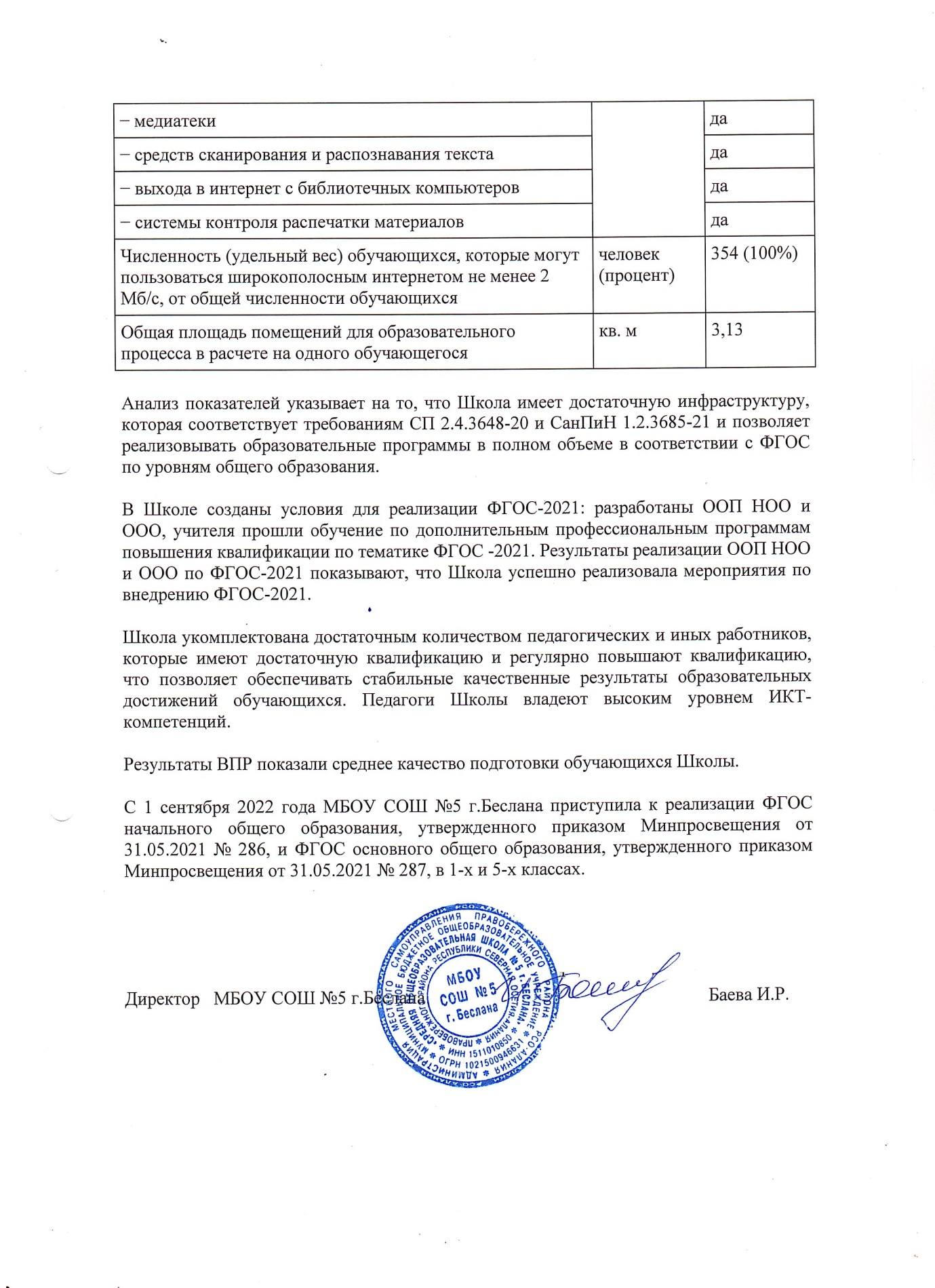 Наименование образовательной организацииМуниципальное бюджетное общеобразовательное учреждение «Средняя общеобразовательная школа №5 г.Беслана» Правобережного района РСО-АланияРуководительБаева Ирина РуслановнаАдрес организации363025, г.Беслан, ул. Братьев Ногаевых, 48Телефон, факс(86737)  34595Адрес электронной почтыbeslan_5@list.ruУчредительАМС Правобережного района РСО-АланияДата создания1981 годЛицензияот 03.06.2019 № 2651, серия 15 ЛО1 № 0001601 срок действия БессрочноСвидетельство о государственной аккредитацииот 19.06.2019 № 1193, серия 15 АО2  № 0000149; срок действия: до 14 июня 2025 годаНаименование органаФункцииДиректорКонтролирует работу и обеспечивает эффективное взаимодействие структурных подразделений организации, утверждает штатное расписание, отчетные документы организации, осуществляет общее руководство ШколойУправляющий советРассматривает вопросы:развития образовательной организации;финансово-хозяйственной деятельности;материально-технического обеспеченияПедагогический советОсуществляет текущее руководство образовательной деятельностью Школы, в том числе рассматривает вопросы:развития образовательных услуг;регламентации образовательных отношений;разработки образовательных программ;выбора учебников, учебных пособий, средств обучения и воспитания;материально-технического обеспечения образовательного процесса;аттестации, повышения квалификации педагогических работников;координации деятельности методических объединенийОбщее собрание работниковРеализует право работников участвовать в управлении образовательной организацией, в том числе:участвовать в разработке и принятии коллективного договора, Правил трудового распорядка, изменений и дополнений к ним;принимать локальные акты, которые регламентируют деятельность образовательной организации и связаны с правами и обязанностями работников;разрешать конфликтные ситуации между работниками и администрацией образовательной организации;вносить предложения по корректировке плана мероприятий организации, совершенствованию ее работы и развитию материальной базыНазвание образовательной программыЧисленность обучающихсяОсновная образовательная программа начального общего образования по ФГОС начального общего образования, утвержденному приказом Минпросвещения России от 31.05.2021 № 28627Основная образовательная программа начального общего образования по ФГОС начального общего образования, утвержденному приказом Минобрнауки от 06.10.2009 № 373102Основная образовательная программа основного общего образования по ФГОС основного общего образования, утвержденному приказом Минпросвещения России от 31.05.2021 № 28735Основная образовательная программа основного общего образования по ФГОС основного общего образования, утвержденному приказом Минобрнауки от 17.12.2010 № 1897158Основная образовательная программа среднего общего образования по ФГОС среднего общего образования, утвержденному приказом Минобрнауки от 17.05.2012 № 41332ПрофильПрофильные предметыКоличество учащихся, обучающихся по профилю в 2022/23 учебном годуЕстественно-научныйМатематика. Биология. Химия2Социально-экономическийМатематика. История. Обществознание8Наименование занятия (кружок, секция, студия, др.)ФИО педагогаКлассКол-во занимающихся«Занимательная математика»Бигаева С.А.1-а класс10«Занимательная математика»Сущенко Т.Г.1-б класс17«Увлекательная математика»Дзгоева А.Б.2-а класс18«Веселая математика»Айларова Ф.К.2-б класс20«В мире сказок»»Хосонова А.Г.3-а класс24«Правильное питание»Хосонова А.Г.3-а класс24«В мире сказок» Алагова Л.С.3-б класс16«Правильное питание» Алагова Л.С.3-б класс16«Читай-ка»Дзарасова З.И.4-а класс12«Увлекательная математика»Гобозова Н.Г.4-б класс21«Юный баскетболист»Цомартов А.Д.5-7 классы15«Баскетбол»Сотаев А.Т.8-10 классы15«Клуб любителей английского языка»Кастуева З.Т.7-а класс12«Колокольчик»Кибизова А.К.3-7 классы29«Свирель»Черджиева Т.Г.7-8 классы12«Учим английский»Чшиева О.К.9-е классы10«Математическая шкатулка»Кцоева М.Э.6–е классы16Занимаемая должность(учитель)Кол-воОбразованиеОбразованиеОбразованиеКвалификацияКвалификацияКвалификацияЗанимаемая должность(учитель)Кол-воВысшееСреднее проф.Среднее общееВысшая категорияПервая категорияСоответствие должностиКлассный руководитель201820785Педагог- психолог111Педагог- библиотекарь111НаправлениеЦели и задачиСрок реализацииРезультатГражданско-патриотическоеФормирование гражданской позиции, патриотических чувств к Родине 2021-2025 гг.Грамоты в конкурсах школьного и муниципального уровняХудожественно-эстетическоеУчить детей уважать настоящее искусство, прививать стремление к познанию прекрасного, вечного 2021- 2025 гг.Грамоты в конкурсах и фестивалях муниципального и республиканского уровняСпортивно-оздоровительное / здоровьесберегающееВоспитывать стремление к ЗОЖ 2021- 2025 гг.Грамоты  в соревнованиях муниципального уровняКультурно-массовоеРаботать над повышением культуры детей 2021-2025 гг.Грамоты, дипломы в конкурсах и фестивалях муниципального и республиканского уровняДуховно-нравственноеОбогащать духовный мир детей, расширять их кругозор 2021-2025 гг.Грамоты, дипломы в конкурсах и фестивалях муниципального и республиканского уровняФормирование традиций, обычаев Воспитывать в детях уважение к традициям и обычаям своего народа, соблюдать национальный этикет 2021- 2025 гг.Грамоты в конкурсах фестивалях муниципального и республиканского уровняЭкологическоеВоспитывать в детях бережное отношение к природе 2021- 2025 гг.Грамоты, дипломы, акции в конкурсах, школьного муниципального уровняНаправления воспитательной работы  (указать информацию по тем направлениям, которые реализуются в ОУ)Кол-во мероприятий, проведенных ОУ выше школьного за 3 года (указать название)Гражданско-патриотическоеЛитературно-музыкальная композиция «Герои Отечества»,  «Любимый район в объективе». Участие в мероприятиях посвященных Дню победы, встречи с ветеранами войны и представителями Совета старейшин, Уроки мужества, «История в биографиях», «День призывника», «Письмо ветерану», «Доброе утро Афганец», «Безопасное колесо» и т.д.Духовно-нравственноеРеспубликанская интеллектуальная игра «Зондабитæ».  Брейн-ринги  на темы «Вечно живой Коста», «Национальный театр».Профориентационное, трудовоеВстречи с представителями СОГУ, ГГАУ, СКГМИ, СПО.Культурно-массовое Поздравление мам в соцсетях, День родного языка, День осетинского языка, День семьи, День учителя, Последний звонокХудожественно-эстетическое «Аив дзырды дæсны», «Живая классика», «Письмо ветерану», «Ирон дзырдаивады дасны». День рождения Коста и т.д.Спортивно-оздоровительное /здоровьесберегающееВоенно-спортивная игра «Зарница», Спортивные Президентские игры, «Смелые, ловкие, сильные», «Мы выбираем жизнь» , нормы сдачи  ГТО, КЭС-баскет;Научно-исследовательскоеЛитературно-краеведческий конкурс «Я и мой край» ,Что? Где? Когда? Различной тематики, Предметные неделиФормирование традиций, традиционная народная культура«Нартика» - осетинские национальные игры, «Мадалон авзаг-мадау аджын у»,ЭкологическоеКонкурсы «Эко мир», конкурс рисунка «Мир вокруг нас»; «День птиц» и т.д.Другое«Новогодняя палитра», Конкурсы рисунков различной тематики, конкурсы поделок различной тематики, фотоконкурсы и т.д.Ступень образо-ванияодОбуч-ся, находящиеся в группе риска, состоящие на учете в ОУОбуч-ся, состоящие на внутришкольном учете или в ПДНОбуч-ся, состоящие на учете наркологаНаправлены в специальные ОУ для детей с девиантным поведениемИсключены из ОУ за грубые и неоднократные нарушения УставаОсуждены за право-нарушенияI2021-2022 уч.г.500000II2021-2022 уч.г520000IIIЗа 2022 г.520000№п/пПоказатели условий обеспечения безопасности участников образовательного процесса в ОУСодержание показателяСодержание показателяСодержание показателя№п/пПоказатели условий обеспечения безопасности участников образовательного процесса в ОУ2019-2020 учебный год2020-2021 учебный год2021-2022 учебный год1.Количество случаев травматизма обучающихся во время пребывания в школе0002.Количество случаев пищевых отравлений обучающихся в школьных столовых0003.Количество чрезвычайных ситуаций (пожар, нарушение систем обеспечения в школе)0004.Знакомство обучающихся с правилами техники безопасностиОзнакомленыОзнакомленыОзнакомленыКлассыКоличество сменПродолжительность урока (минут)Количество учебных дней в неделюКоличество учебных недель в году11Ступенчатый режим:35 минут (сентябрь–декабрь);40 минут (январь–май)5332–41405345-8140634101406По окончании военных сборов9, 11140634, по окончании ГИА№ п/пПараметры статистики2018–2019 учебный год2019–2020 учебный год2020–2021 учебный год2021–2022 учебный годНа конец 2022 года1Количество детей, обучавшихся на конец учебного года, в том числе:3843884003803541— начальная школа1391501541411291— основная школа2102042172041931— средняя школа35342935322Количество учеников, оставленных на повторное обучение:2— начальная школа—————2— основная школа—————2— средняя школа—————3Не получили аттестата:3— об основном общем образовании—————3— среднем общем образовании——11—4Окончили Школу с аттестатом особого образца4— в основной школе2-31—4— средней школе21-——КлассыВсегообуч-сяИз них успеваютИз них успеваютОкончили годОкончили годОкончили годОкончили годНе успеваютНе успеваютНе успеваютНе успеваютПереведеныусловноПереведеныусловноКлассыВсегообуч-сяИз них успеваютИз них успеваютОкончили годОкончили годОкончили годОкончили годВсегоВсегоИз них н/аИз них н/аПереведеныусловноПереведеныусловноКлассыВсегообуч-сяКол-во%Сотметками «4» и «5»%С отметками «5»%Кол-во%Кол-во%Кол-во%230301001241000000003383810015443900000043434100154425000000Итого102102100424254000000КлассыВсегообуч-сяИз нихуспеваютИз нихуспеваютОкончилигодОкончилигодОкончилигодОкончилигодНе успеваютНе успеваютНе успеваютНе успеваютПереведеныусловноПереведеныусловноКлассыВсегообуч-сяИз нихуспеваютИз нихуспеваютОкончилигодОкончилигодОкончилигодОкончилигодВсегоВсегоИз них н/аИз них н/аПереведеныусловноПереведеныусловноКлассыВсегообуч-сяКол-во%Сотметками«4» и «5»%Сотметками«5»%Кол-во%Кол-во%Кол-во%5353510011310000000063935819242541025007393180924008201200832309731013262600948469681724242400Итого193177924021521687400КлассыВсегообуч-сяИз нихуспеваютИз нихуспеваютОкончилигодОкончилигодОкончилигодОкончилигодНе успеваютНе успеваютНе успеваютНе успеваютПереведеныусловноПереведеныусловноКлассыВсегообуч-сяИз нихуспеваютИз нихуспеваютОкончилигодОкончилигодОкончилигодОкончилигодВсегоВсегоИз них н/аИз них н/аПереведеныусловноПереведеныусловноКлассыВсегообуч-сяКол-во%Сотметками«4» и «5»%Сотметками«5»%Кол-во%Кол-во%Кол-во%10101010033000000000112222100104515000000Итого32321001338120000009-е классы11-е классыОбщее количество выпускников439Количество обучающихся на семейном образовании01Количество обучающихся с ОВЗ10Количество обучающихся, получивших «зачет» за итоговое собеседование/сочинение439Количество обучающихся, не допущенных к ГИА00Количество обучающихся, проходивших процедуру ГИА439Количество обучающихся, сдававших ГИА в форме промежуточной аттестации00Количество обучающихся, получивших аттестат438Учебный
годМатематикаМатематикаМатематикаРусский языкРусский языкРусский языкУчебный
годУспеваемостьКачествоСредний
баллУспеваемостьКачествоСредний
балл2019/2020ОтмененыОтмененыОтмененыОтмененыОтмененыОтменены2020/2021100653,7100724,22021/2022100863,9100564ПредметКоличество обучающихсяКачествоСредний
баллУспеваемостьОбществознание42623,8100География421004,7100Критерии2019/202019/202020/212020/212021/222021/22КритерииКол-во%Кол-во%Кол-во%Количество выпускников 9-х классов всего251005510043100Количество выпускников 9-х классов, успевающих по итогам учебного года на «5»003512,3Количество выпускников 9-х классов, успевающих по итогам учебного года на «4» и «5»62424441637Количество выпускников 9-х классов, допущенных к государственной (итоговой) аттестации251005510043100Количество выпускников 9-х классов, не допущенных к государственной (итоговой) аттестации000000КритерииМатематика (базовый уровень)Количество обучающихся, которые сдавали математику на базовом уровне8Средний балл3,6Количество обучающихся, получивших высокие баллы, отметку «5» по пятибалльной системе1Процент обучающихся, получивших высокие баллы, отметку «5» по пятибалльной системе12,5КритерииРусский языкКоличество обучающихся8Количество обучающихся, которые не набрали минимальное количество баллов0Количество обучающихся, которые получили высокие баллы (от 80 до 100)0Средний балл31Средний тестовый балл48Учебный годМатематикаРусский язык2019/202040582020/202144582021/20224048Учебные предметыКоличество участников ЕГЭКачествоСредний
баллУспеваемостьРусский язык81005589Математика (базовая)8503,6100Математика (профильная)110040100Обществознание6174033История20170Биология310052100Химия310035100Физика110053100Литература2672467География10190Медаль «За особые успехи в учении»Медаль «За особые успехи в учении»Медаль «За особые успехи в учении»Медаль «За особые успехи в учении»20192020202120222100КлассыПредметПонизили, % учащихсяПодтвердили, % учащихсяПовысили, % учащихся6-е (по программе 5 класса)Русский язык524266-е (по программе 5 класса)Математика534706-е (по программе 5 класса)История702736-е (по программе 5 класса)Биология94607-е (по программе 6 класса)Русский язык475307-е (по программе 6 класса)Математика752507-е (по программе 6 класса)История712907-е (по программе 6 класса)Биология92087-е (по программе 6 класса)Обществознание100007-е (по программе 6 класса)География534708-е (по программе 7 класса)Русский язык307008-е (по программе 7 класса)Математика455508-е (по программе 7 класса)История672588-е (по программе 7 класса)Биология93708-е (по программе 7 класса)Обществознание712908-е (по программе 7 класса)Физика643608-е (по программе 7 класса)Английский язык100009-е (по программе 8 класса)Русский язык554329-е (по программе 8 класса)Математика365689-е (по программе 8 класса)История2952199-е (по программе 8 класса)Биология95509-е (по программе 8 класса)География831709-е (по программе 8 класса)Физика405010ГодвыпускаОсновная школаОсновная школаОсновная школаОсновная школаСредняя школаСредняя школаСредняя школаСредняя школаСредняя школаГодвыпускаВсегоПерешли в
10-й класс
ШколыПерешли в
10-й класс
другой ООПоступили впрофессиональнуюООВсегоПоступилив ВУЗПоступили впрофессиональнуюООУстроилисьна работуПошли на
срочную
службу по
призыву20194522023201550020202511014129300202155280271911710202243903484130№Вид литературыКоличество единиц в фондеСколько экземпляров выдавалось за год1Учебная697452402Педагогическая12001353Художественная400035204Справочная272210ПоказателиЕдиница измеренияКоличествоОбразовательная деятельностьОбразовательная деятельностьОбразовательная деятельностьОбщая численность учащихсячеловек354Численность учащихся по образовательной программе начального общего образованиячеловек139Численность учащихся по образовательной программе основного общего образованиячеловек193Численность учащихся по образовательной программе среднего общего образованиячеловек32Численность (удельный вес) учащихся, успевающих на «4» и «5» по результатам промежуточной аттестации, от общей численности обучающихсячеловек (процент)28,7Средний балл ГИА выпускников 9-го класса по русскому языкубалл4Средний балл ГИА выпускников 9-го класса по математикебалл3,9Средний балл ЕГЭ выпускников 11-го класса по русскому языкубалл48Средний балл ЕГЭ выпускников 11-го класса по математикебалл3,6Численность (удельный вес) выпускников 9-го класса, которые получили неудовлетворительные результаты на ГИА по русскому языку, от общей численности выпускников 9-го классачеловек (процент)0 (0%)Численность (удельный вес) выпускников 9-го класса, которые получили неудовлетворительные результаты на ГИА по математике, от общей численности выпускников 9-го классачеловек (процент)0 (0%)Численность (удельный вес) выпускников 11-го класса, которые получили результаты ниже установленного минимального количества баллов ЕГЭ по русскому языку, от общей численности выпускников 11-го классачеловек (процент)0 (0%)Численность (удельный вес) выпускников 11-го класса, которые получили результаты ниже установленного минимального количества баллов ЕГЭ по математике, от общей численности выпускников 11-го классачеловек (процент)0 (0%)Численность (удельный вес) выпускников 9-го класса, которые не получили аттестаты, от общей численности выпускников 9-го классачеловек (процент)0 (0%)Численность (удельный вес) выпускников 11-го класса, которые не получили аттестаты, от общей численности выпускников 11-го классачеловек (процент)1 (11%)Численность (удельный вес) выпускников 9-го класса, которые получили аттестаты с отличием, от общей численности выпускников 9-го классачеловек (процент)1 (2,3%)Численность (удельный вес) выпускников 11-го класса, которые получили аттестаты с отличием, от общей численности выпускников 11-го классачеловек (процент)0 (0%)Численность (удельный вес) учащихся, которые принимали участие в олимпиадах, смотрах, конкурсах, от общей численности обучающихсячеловек (процент)68%Численность (удельный вес) учащихся – победителей и призеров олимпиад, смотров, конкурсов от общей численности обучающихся, в том числе:человек (процент)− регионального уровнячеловек (процент)3 (1%)− федерального уровнячеловек (процент)0 (0%)− международного уровнячеловек (процент)0 (0%)Численность (удельный вес) учащихся по программам с углубленным изучением отдельных учебных предметов от общей численности обучающихсячеловек (процент)90 (25,4%)Численность (удельный вес) учащихся по программам профильного обучения от общей численности обучающихсячеловек (процент)10 (2,8%)Численность (удельный вес) учащихся по программам с применением дистанционных образовательных технологий, электронного обучения от общей численности обучающихся (февраль 2022 г.)человек (процент)239 (63%)Численность (удельный вес) учащихся в рамках сетевой формы реализации образовательных программ от общей численности обучающихсячеловек (процент)0 (0%)Общая численность педработников, в том числе количество педработников:человек29− с высшим образованиемчеловек0− высшим педагогическим образованиемчеловек27− средним профессиональным образованиемчеловек0− средним профессиональным педагогическим образованиемчеловек2Численность (удельный вес) педработников с квалификационной категорией от общей численности таких работников, в том числе:человек (процент)14 (48%)− с высшейчеловек (процент)11 (38%)− первойчеловек (процент)3 (10%)Численность (удельный вес) педработников от общей численности таких работников с педагогическим стажем:человек (процент)29 (100%)− до 5 летчеловек (процент)1 (3,4%)− больше 30 летчеловек (процент)18 (62%)Численность (удельный вес) педработников от общей численности таких работников в возрасте:человек (процент)19 (47%)− до 30 летчеловек (процент)1 (3%)− от 55 летчеловек (процент)14 (48%)Численность (удельный вес) педагогических и административно-хозяйственных работников, которые за последние пять лет прошли повышение квалификации или профессиональную переподготовку, от общей численности таких работниковчеловек (процент)32 (100%)Численность (удельный вес) педагогических и административно-хозяйственных работников, которые прошли повышение квалификации по применению в образовательном процессе ФГОС, от общей численности таких работниковчеловек (процент)32 (100%)ИнфраструктураИнфраструктураИнфраструктураКоличество компьютеров в расчете на одного учащегосяединиц0,138Количество экземпляров учебной и учебно-методической литературы от общего количества единиц библиотечного фонда в расчете на одного учащегосяединиц19,7Наличие в Школе системы электронного документооборотада/нетдаНаличие в Школе читального зала библиотеки, в том числе наличие в ней:да/нетда− рабочих мест для работы на компьютере или ноутбукеда/нетда